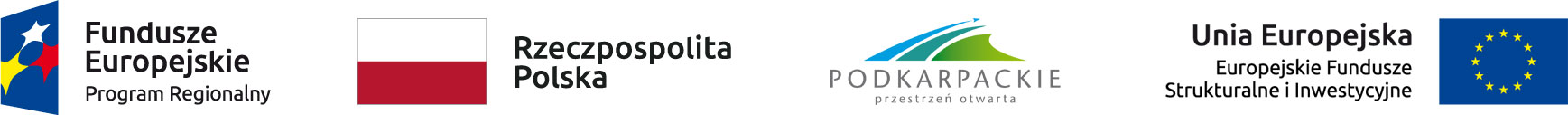 Opis zmian Szczegółowego Opisu Osi Priorytetowych Regionalnego Programu Operacyjnego Województwa Podkarpackiego na lata 2014-2020Zmiany wprowadzone do ww. dokumentu w porównaniu do wcześniej obowiązującej wersji SZOOP RPO WP 2014-2020 (z dnia 16 lutego 2021 r.) dotyczą wyłącznie aktualizacji załącznika nr 5 do SZOOP RPO WP 2014-2020 – Wykaz projektów zidentyfikowanych przez IZ RPO WP 2014-2020 w ramach trybu pozakonkursowego (dodanie projektu pn. „Budowa/przebudowa drogi wojewódzkiej nr 835 Lublin – Przeworsk – Grabownica Starzeńska na odcinku od DK 94 do miasta Kańczuga – etap II” w poz. 95).Rzeszów, 06.04.2021 r.